Connecticut State LibraryOffice of the Public Records AdministratorRECORDS CERTIFICATION for Public RecordsRECORDS CERTIFICATION for Public RecordsRECORDS CERTIFICATION for Public Records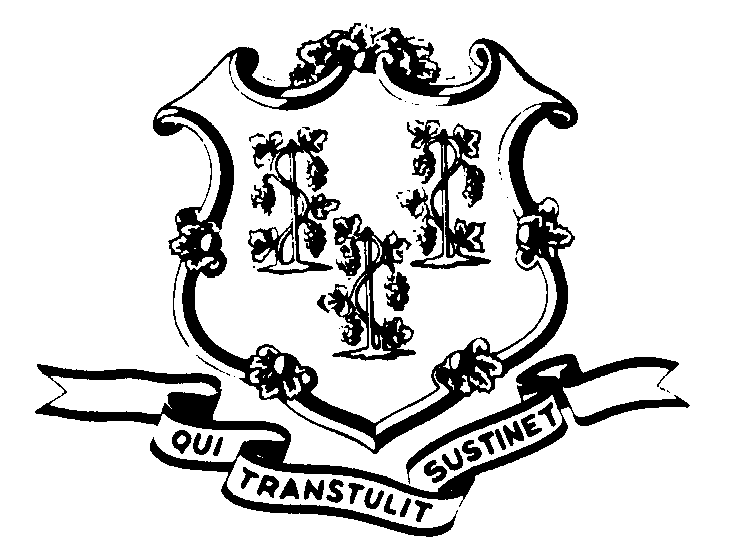 Use this certificate as a target on  microfilm to certify authenticityI, the undersigned, do certify that the microfilm images on this reel of microfilm are complete and accurate reproductions of the original records of the below-listed State Agency or Municipality as accumulated during the regular course of business.  It is the established policy and practice of this agency /municipality to microfilm its records for permanent file and to dispose of the original records after microfilm reproductions have been made and assigned to the agency files.All public records are scheduled and disposed of in accordance with CGS § 7-109, 11-8, 11-8a.Agency / Municipality NameAgency / Municipality NameAgency / Municipality NameAgency /Municipality AddressAgency /Municipality AddressAgency /Municipality AddressAuthorized Agency or Municipal Representative_________________________________ 	_______________________________________       	_______________Name (type or print)			Signature                                                       	DateAuthorized Agency or Municipal Representative_________________________________ 	_______________________________________       	_______________Name (type or print)			Signature                                                       	DateAuthorized Agency or Municipal Representative_________________________________ 	_______________________________________       	_______________Name (type or print)			Signature                                                       	Date